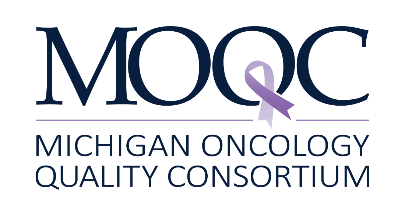 Fall 2020 REGIONAL MEETINGCredit for participation in a MOQC regional meeting requires in-person physician attendance for the entire agenda. Attendance through other mechanisms, although recognized positively by MOQC, does not qualify as participation.The University of Michigan Medical School is accredited by the Accreditation Council for Continuing Medical Education (ACCME) to provide continuing medical education for physicians. The University of Michigan Medical School designates this live activity for a maximum of x AMA PRA Category 1 Credit(s)™. Physicians should claim only the credit commensurate with the extent of their participation in the activity.This course is approved by the Michigan Social Work Continuing Education Collaborative - Approval # 031820-04. Number of CE Hours approved: x. The Collaborative is the approving body for the Michigan Board of Social Work. Hospice Medical Directors are strongly encouraged to attend as are hospice social workers.            Zoom Video and Audio │ 5:45 – 6:00 pm           Zoom Video and Audio │ 5:45 – 6:00 pm           Zoom Video and Audio │ 5:45 – 6:00 pm5:45 p.m.    Log in 15 minutes prior to start of meeting. Enabling your video during the meeting is encouraged.https://umich-health.zoom.us/j/97652310774?pwd=RE9yTVdIdFo1dHVjdDc5VThMbHNKUT09Meeting ID: 97652310774	Password: confirm password5:45 p.m.    Log in 15 minutes prior to start of meeting. Enabling your video during the meeting is encouraged.https://umich-health.zoom.us/j/97652310774?pwd=RE9yTVdIdFo1dHVjdDc5VThMbHNKUT09Meeting ID: 97652310774	Password: confirm password5:45 p.m.    Log in 15 minutes prior to start of meeting. Enabling your video during the meeting is encouraged.https://umich-health.zoom.us/j/97652310774?pwd=RE9yTVdIdFo1dHVjdDc5VThMbHNKUT09Meeting ID: 97652310774	Password: confirm passwordTIMETOPICFACILITATOR6:00 p.m.Welcome & Roll Call MOQC Regional Leader6:15 p.m.POQC Presentation Update on activities  POQC Member(dependent on region) 6:20 p.m.Palliative Radiation Therapy Project Update Tom Boike, MDKiran Devisetty, MD(dependent on region) 6:30 p.m.MIGHT (Michigan Genetics Hereditary Tool)Family Health History tool – 5 Year grantJennifer J. Griggs, MD, MPH6:40 p.m.7:00 p.m.How Are We Doing?MOQC & Regional Performance (through Round 1, 2020)Measures & VBR UpdatePractice Presentations & DiscussionHospice Enrollment To be shared at meeting7:45 p.m.Closing Items Anti-Racism Curriculum & Efforts2021 Meeting Schedule – see moqc.org/events/Virtual January Medical Oncology Biannual MeetingFriday, January 15, 2021 Register at https://moqc.org/events/MOQC Regional Leader